Отчетный доклад для района СавёлкиВ данном докладе Дирекция природных территорий ЗелАО ГПБУ «Мосприрода» информирует об итогах своей работы за . на территории района Савёлки. В рамках компетенции Дирекции следующие вопросы: содержание и развитие подведомственных природных территорий; благоустройство территорий природного комплекса и объектов городского озеленения; функции охраны и содержания подведомственных территорий; экологическое просвещение населения; создание условий для отдыха и досуга населения без ущерба для природы; проведение мониторинговых исследований природных объектов.  Работы по благоустройству подведомственных территорийКомплекс мероприятий по благоустройству Крюковского и Городского лесопарков, которые проводит Дирекция природных территорий ЗелАО ГПБУ «Мосприрода» на территории района Савёлки г.Москвы, направлен на сохранение лесной среды в условиях городской  и антропогенной нагрузок. Это уход за лесом, санитарное содержание природного комплекса, а также организация и содержание мест отдыха, устройство газонов и цветников. Для снижения антропогенной нагрузки в лесопарке обустраиваются пешеходные прогулочные маршруты, создается и развивается рекреационная инфраструктура (оборудование детских и спортивных площадок, установка малых архитектурных форм).  Удобные прогулочные маршруты в Крюковском лесопарке, образованные развитой дорожно-тропиночной сетью, обеспечивают максимальное сохранение ландшафта, доступность входных групп и рекреационных зон. В последнее время на территории Крюковского лесопарка активно проводятся работы по устройству новой и ремонту существующей дорожно-тропиночной сети. В 2014 году завершены работы по реализации проекта ремонта дорожно-тропиночной сети на территории лесопарка в 10-м, 11-м, 13-м, 14-м и 15-м кварталах (в 3-м микрорайоне возле детской поликлиники, около Чёрного озера, между 6-м микрорайоном и Никольским проездом, между Сосновой аллее и Восточно-коммунальной зоной). В ходе данных работ устроена дорожно-тропиночная сеть на площади около 197 кв.м., проведен ремонт существующей дорожно-тропиночной сети на общей площади около 7018  кв.м. 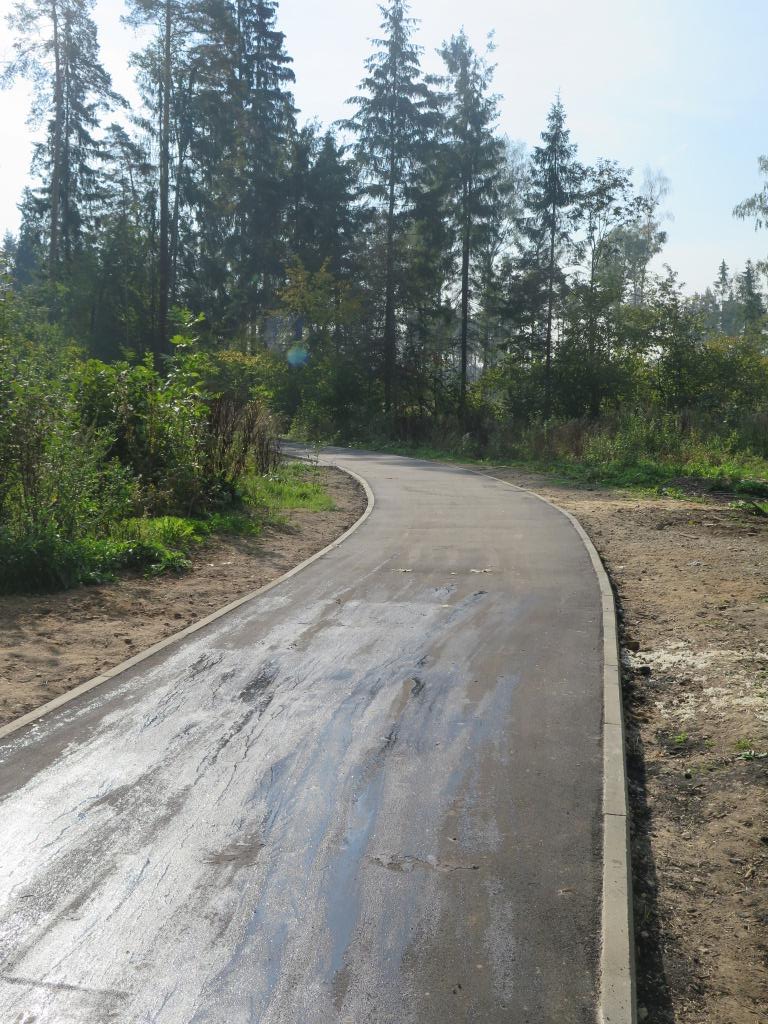 Особенно актуальной является реализация проекта Комплексного благоустройства территорий для людей с ограниченными физическими возможностями с устройством спортивных, детских площадок, приспособленных для отдыха и занятий спортом данной категории населения в парке "Ровесник". В ходе реализации данного проекта выполнены следующие работы: высажено 75 деревьев и 1421 кустарник, разбиты цветники из однолетних и многолетних растений на площади 485,2 кв.м., устроено резиновое покрытие детских и спортивных площадок на площади 174 кв.м., покрытие из гранитного отсева на площади 551 кв.м. и плиточное покрытие площадок отдыха – 111,3 кв.м. Установлены детские игровые и спортивные элементы, а также малые архитектурные формы (детский городок – 1, спортивный комплекс – 1, карусель – 1, качели – 2, велопарковка – 1, парковые диваны – 10, кормушки для птиц – 3, информационные щиты – 5, спортивное оборудование – 3).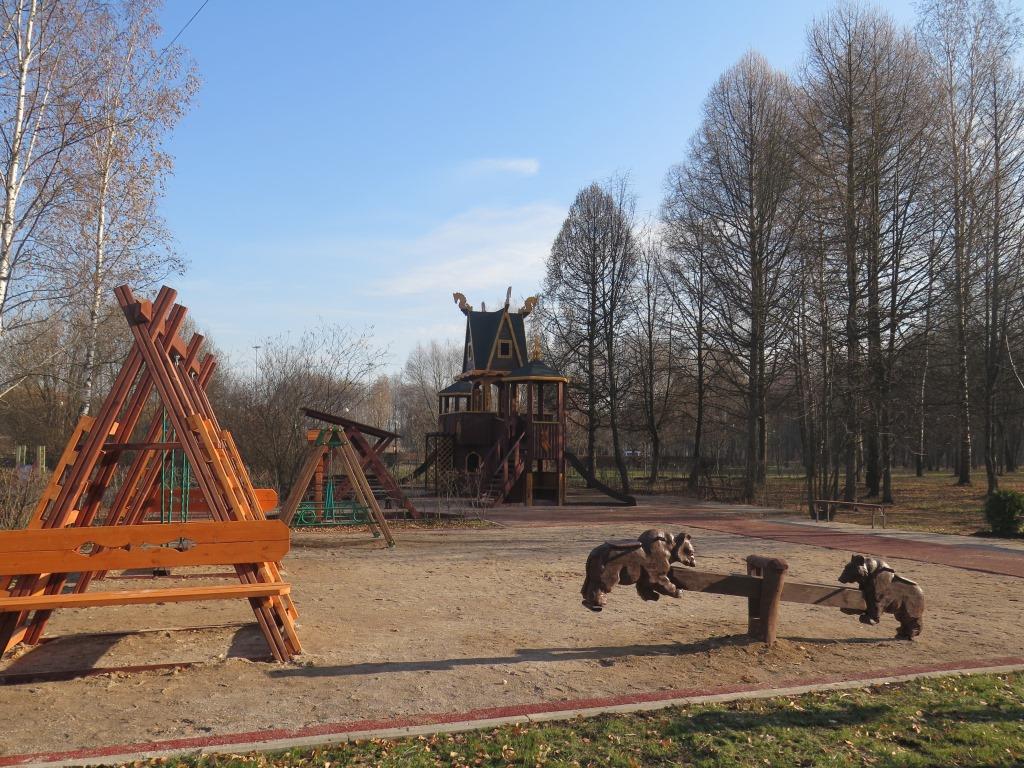 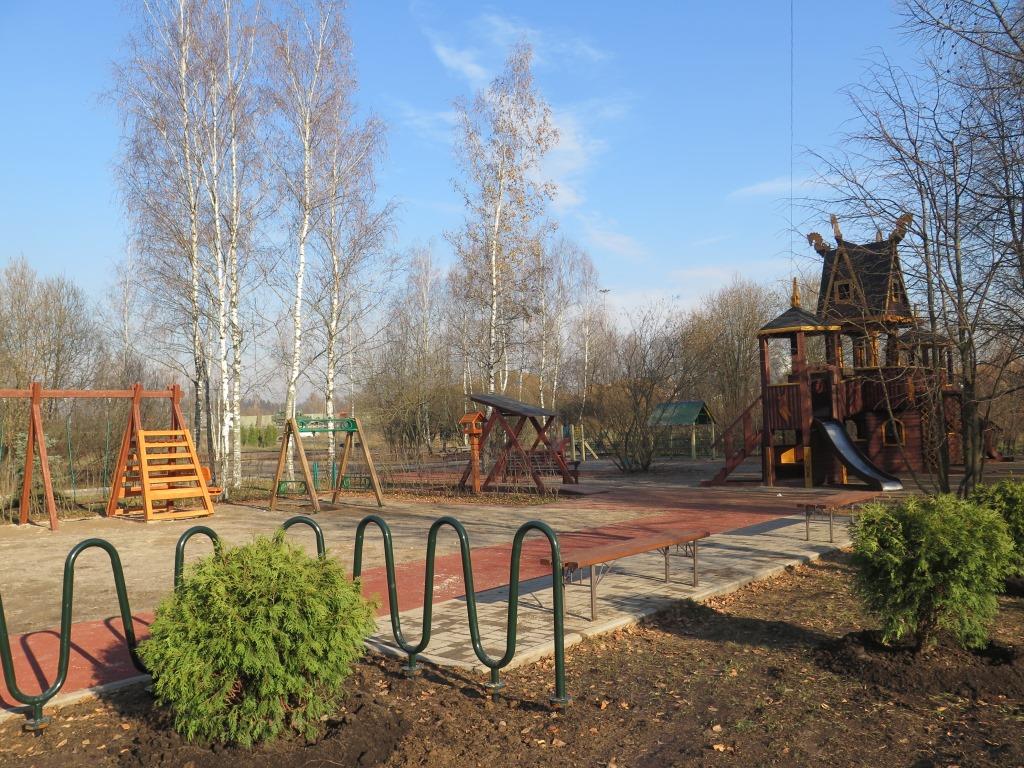 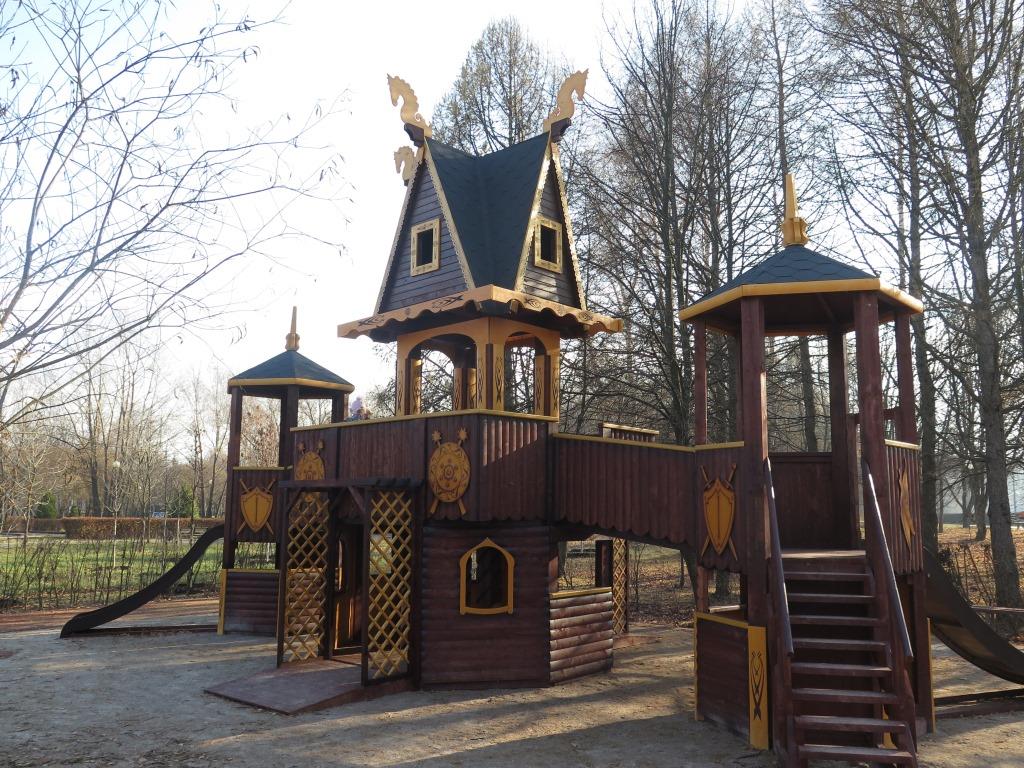 Завершены работы по устройству вольерного комплекса для содержания диких животных (ланей) в 11-ом квартале Крюковского лесопарка (между Никольским проездом и Чёрным озером). 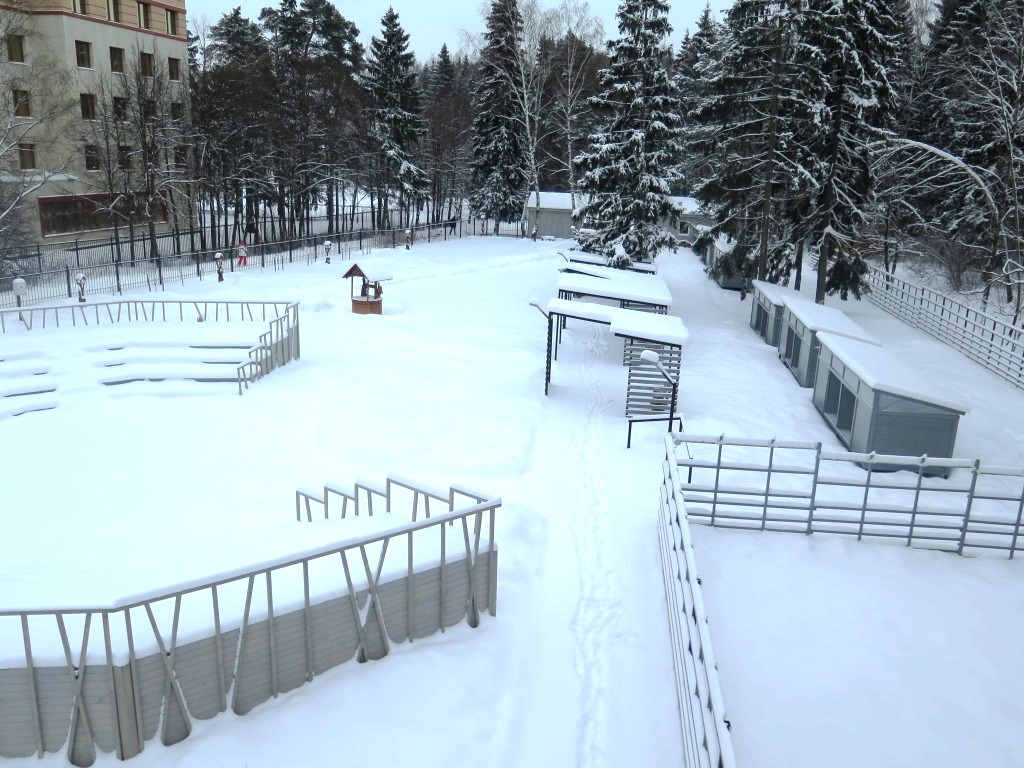 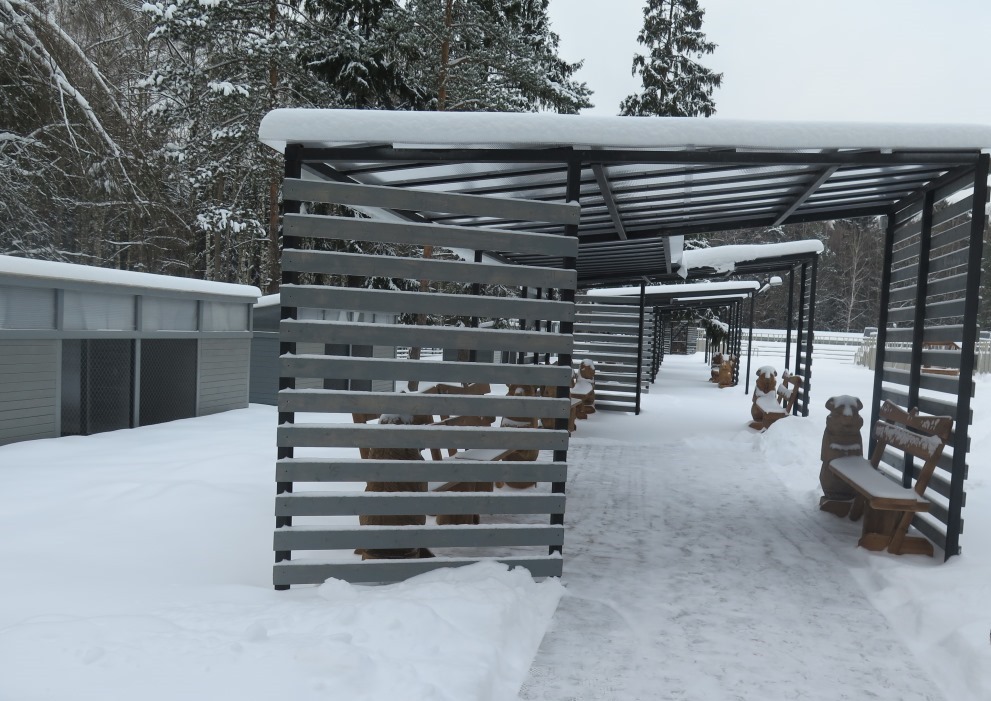 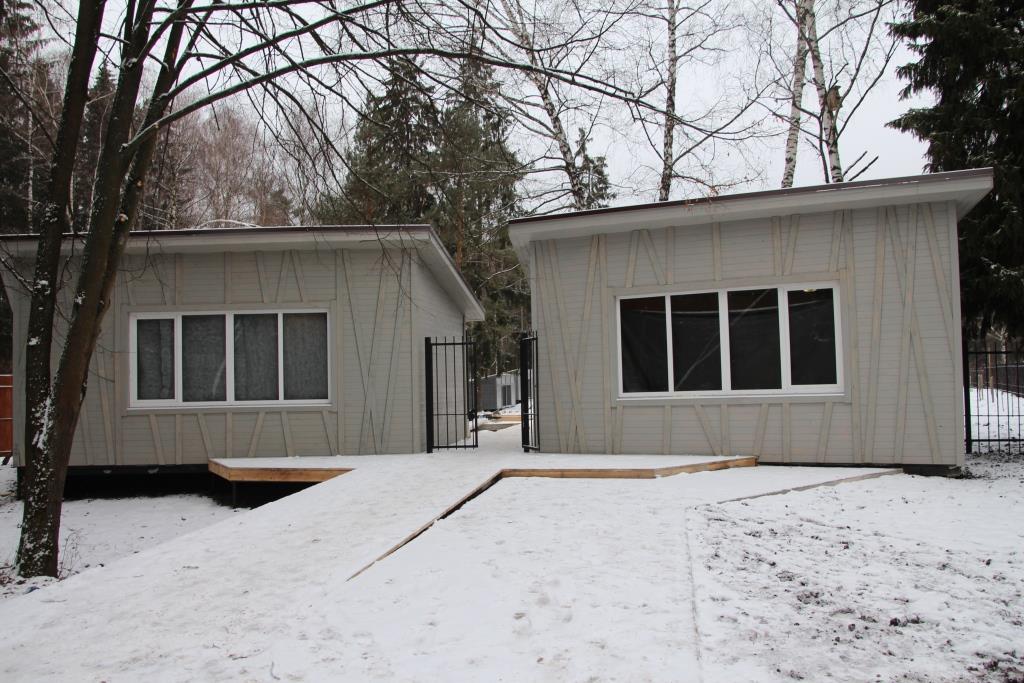 Для любителей пикников на природе в районе Чёрного озера установлены 3 пикниковые точки, оборудованные стационарными мангалами, столами, лавками, мусорными контейнерами и информационными щитами. 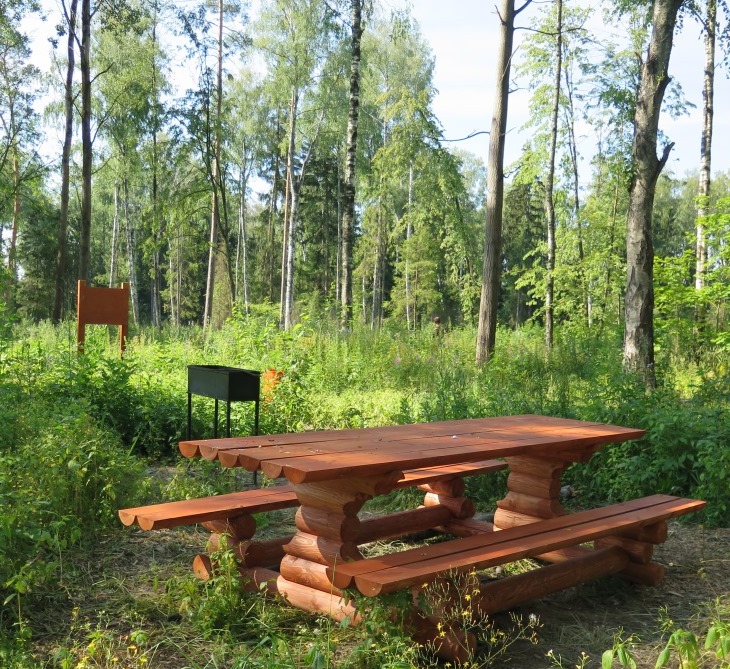 Для активного отдыха жителей на природных территориях Зеленограда ежегодно обустраивается лыжная трасса в 13-15 кварталах Крюковского лесопарка (между Сосновой аллеей и Никольским проездом) протяженностью . Лыжная трасса промаркирована, оборудована информационными стендами, табличками и местами для переодевания.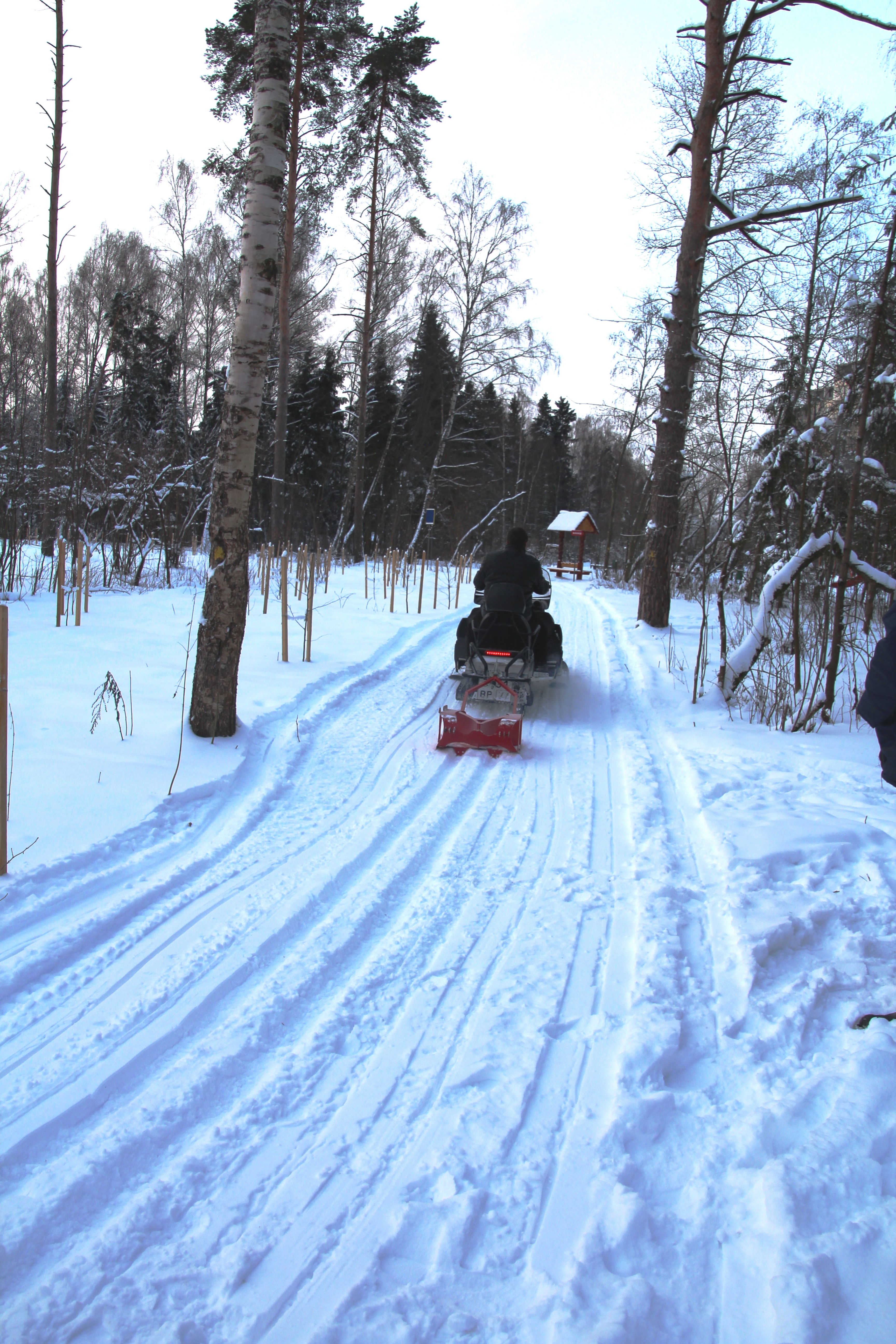 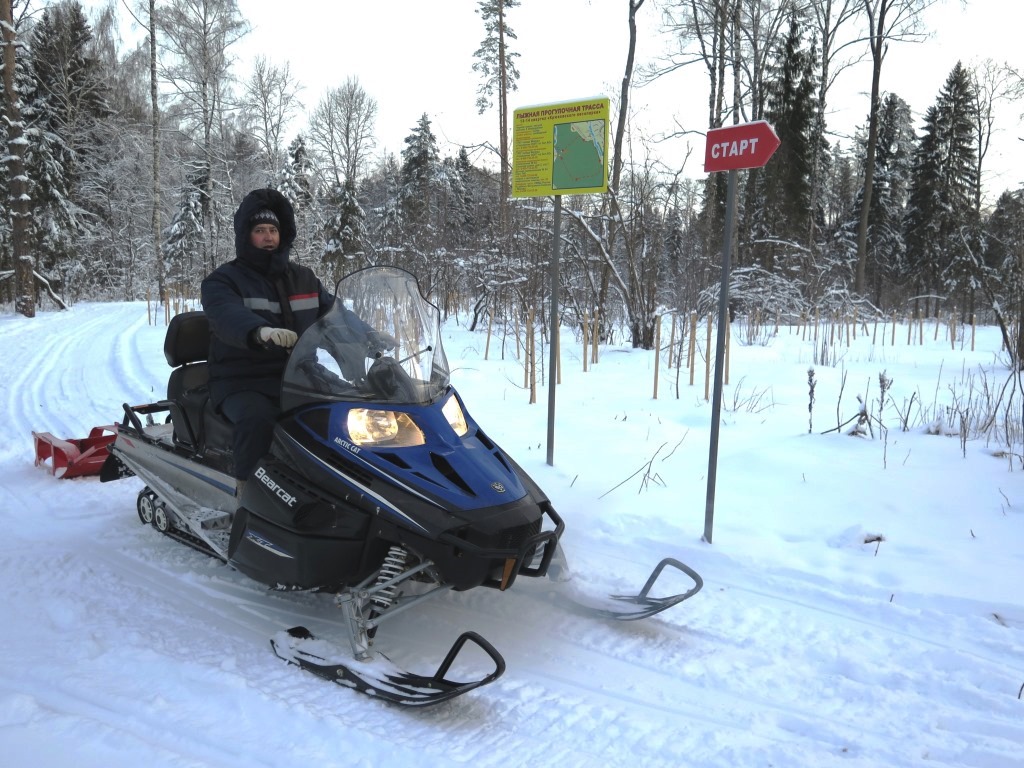 На территории озера Чёрное (аллея Лесные пруды, 11-й квартал Крюковского лесопарка) ежегодно оборудуется купель для проведения Крещенских купаний. 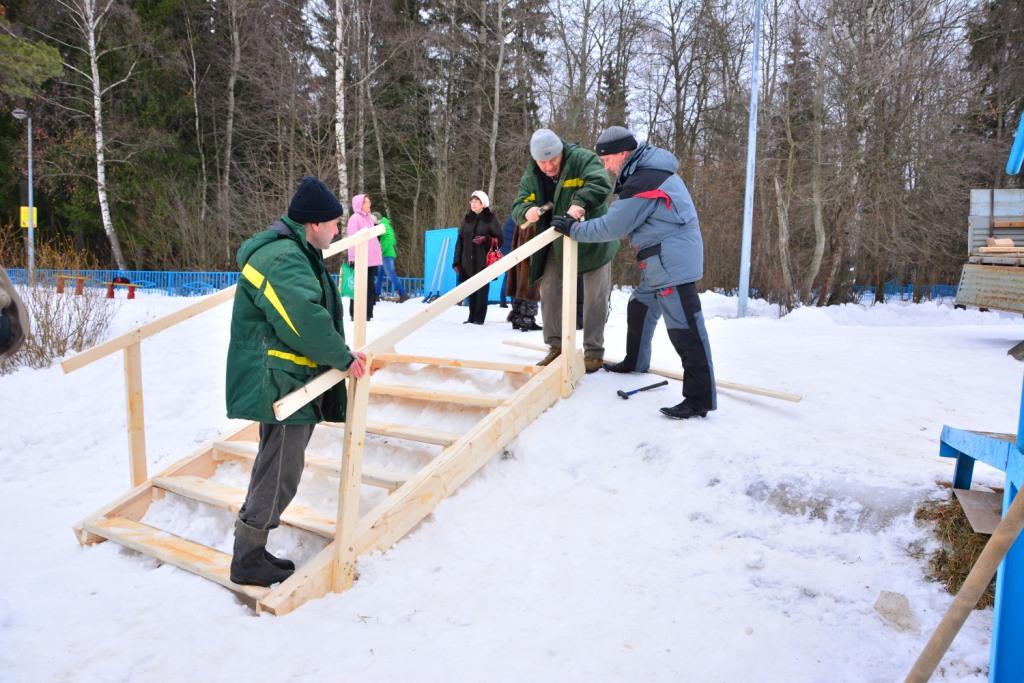 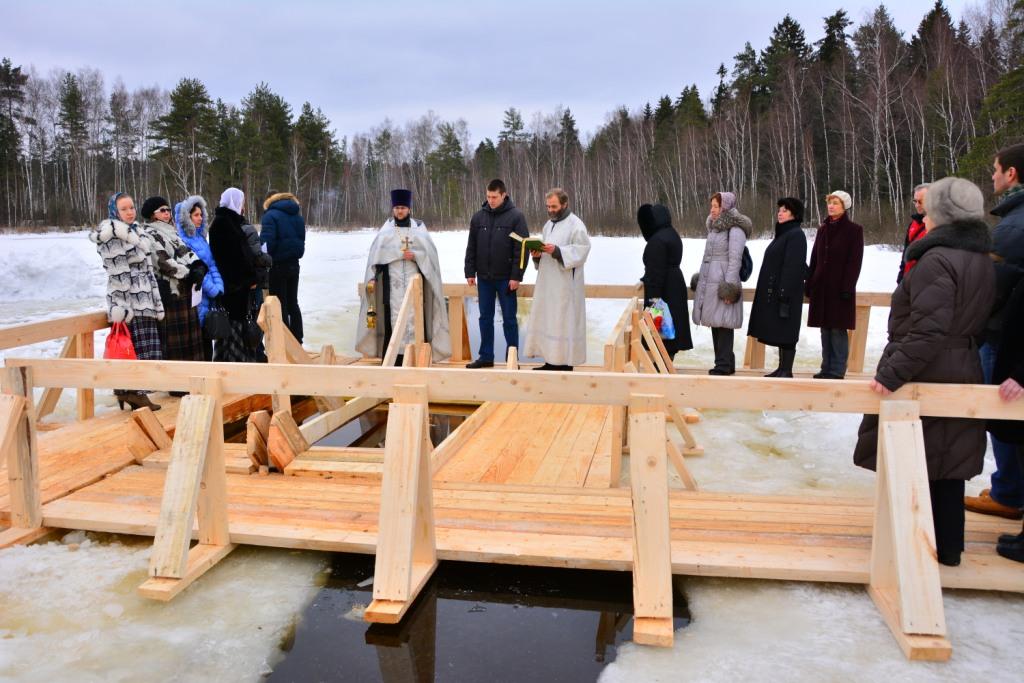 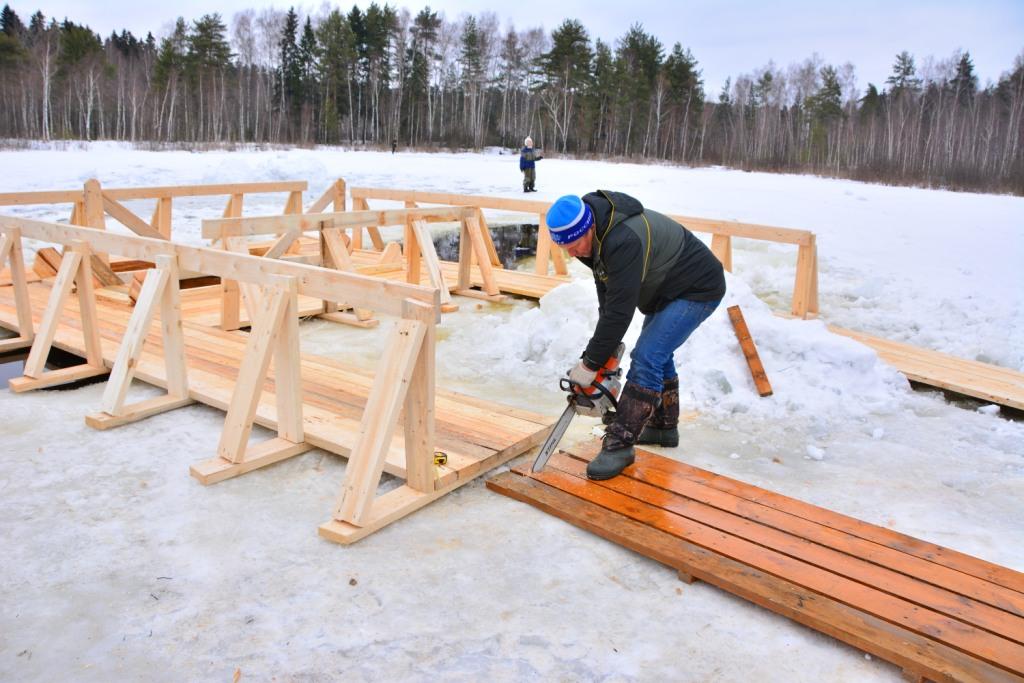 В 2014 году начаты работы по проектированию лыже-роллерной трассы в 19-м квартале Крюковского лесопарка (за городской больницей). Срок завершения проектных работ - 30 марта 2015 года. Реализация данного проекта также запланирована на 2015 год.Кроме того в 2015 году будет продолжена работа по ремонту асфальтового покрытия существующей дорожно-тропиночной сети.Озеленение подведомственных природных территорийПо причине аномальной жары, установившейся в июле-августе 2010 года, и отсутствия осадков, на территории Крюковского лесопарка произошло очаговое заражение елей короедом-типографом. В ходе обследования, проведенного специалистами Дирекции совместно с Отделом экологического контроля (ОЭК) по ЗелАО Департамента природопользования и охраны окружающей среды г. Москвы (ДПиООС) выявлено значительное количество елей, пораженных данным лесным вредителем.В целях предотвращения дальнейшего распространения короеда-типографа, инспекторами ОЭК по ЗелАО ДПиООС г. Москвы выдан ряд предписаний на вырубку сухостойных и пораженных вредителем деревьев с последующим вывозом зараженной древесины. Во исполнение предписаний заключены договора со специализированными подрядными организациями на удаление с территории Крюковского лесопарка сухостойных, аварийных, буреломных и заселенных короедом-типографом деревьев. Со своей стороны сотрудниками Дирекции организованы мероприятия по ежедневному контролю за выполнением подрядными организациями договорных обязательств и соблюдением природоохранного законодательства при производстве работ.Всего в 2014 году с территории района Савёлки  удалено  4897 шт. сухостойных и зараженных вредителями деревьев. Данная работа будет продолжена в 2015 году. Взамен деревьев, удаленных по санитарному состоянию, в . выполнены работы по восстановительным посадкам 10615 шт. деревьев различных пород (берёза пушистая, клён остролистный, клён красный, липа мелколистная, дуб черешчатый, дуб красный, орех маньчжурский, каштан конский). В 2015 году на территории района Савёлки запланирована посадка деревьев различных пород в количестве 4000 штук.Отчет о проделанной работе службы охраны на территории района Савёлки в 2014 годуВ рамках работы Службы охраны Дирекции природных территорий ЗелАО ГПБУ «Мосприрода» на территории района Савёлки проведены следующие мероприятия:За 2014 год инспекторами Службы охраны выполнено 988 обходов природных территорий, подведомственных Дирекции.Сотрудниками Дирекции проведено обследование зеленых насаждений в границах природных территорий ГПБУ «Управление ООПТ по ЗелАО» на предмет распространения вредителей лесных пород – выявлено 4897деревьев, зараженных вредителями.Проведены обследования территорий водных зон отдыха на предмет их соответствия правилам санитарного содержания территорий, требованиям по эксплуатации и содержанию зон отдыха. Службой охраны Дирекции еженедельно в весенне-летний период 2014 г. проводились совместные патрулирования территорий, в том числе с сотрудниками МЧС, управ районов ЗелАО, ОВД районов ЗелАО, ОПОП. Дирекцией природных территорий ЗелАО и Управлением по Зеленоградскому АО ГУ МЧС России по г. Москве утвержден План ликвидации возгораний на особо охраняемых природных территориях (ПК) города Москвы.  Ликвидировано  25 шт. несанкционированных пикниковых точек.В пожароопасный период 2014 г. Дирекцией проведены следующие мероприятия по предотвращению пожаров на подведомственной территории:- усиление контроля за выявлением и пресечением нарушений режима охраны, соблюдением требований природоохранного законодательства, предупреждение  возникновения пожаров и иных чрезвычайных ситуаций на подведомственных территориях;  - обеспечение пожарной безопасности на подведомственных природных территориях, в том числе проведение работ по окашиванию опушек лесопарковых зон, удалению сухой скошенной травы, тополиного пуха с газонов и тротуаров, своевременной уборке валежных и сухостойных деревьев, в соответствии с Правилами  создания, содержания и охраны зеленых насаждений города Москвы, утвержденными Постановлением Правительства Москвы от 10 сентября . № 743-ПП;- усиление контроля за санитарным состоянием и качеством уборки подведомственных территорий, своевременным проведением работ по вывозу мусора;- на майские праздники и в пожароопасный период было организовано усиленное несение службы государственными инспекторами по охране ООПТ, в том числе совместно с сотрудниками УВД по Зеленоградскому АО ГУ МВД России по г. Москве; в ходе совместных рейдов в мае 2014 года в отношении граждан составлено 2 протокола об административных правонарушениях, предусмотренных ч. 1 ст. 3.20 КоАП города Москвы;- проведение проверок лесопарковых зон и мест массового отдыха граждан (совместно с представителями управ районов, УВД, МЧС по ЗелАО); - регулярные проверки аншлагов и информационных щитов, а также шлагбаумов и иных заградительных (противовъездных) устройств на территориях лесопарка; - дополнительная установка шлагбаума в количестве 1 шт. и информационных щитов о правилах поведения населения в лесопарковой зоне (в количестве 16 шт.);     - проведение инструктажей с инспекторским составом по предупреждению и ликвидации чрезвычайных ситуаций, обеспечению пожарной безопасности на подведомственных территориях, усилению контроля за соблюдением требований природоохранного законодательства, в том числе по недопущению разведения открытого огня и незаконного использования мангалов, а также недопущению  фактов несанкционированного въезда транспортных средств на территории ПК;- регулярное проведение профилактических мероприятий по недопущению разведения костров и использования открытых источников огня, а также по соблюдению требований природоохранного законодательства и пожарной безопасности в лесопарковых зонах и местах массового отдыха. Мероприятия, проведенные отделом экологического просвещения на территории района Савёлки в 2014 годДирекция природных территорий ЗелАО ГПБУ «Мосприрода» активно сотрудничает с учреждениями культуры, социальной защиты, общего и дополнительного образования, расположенными на территории района Савёлки. В своей деятельности сотрудники отдела экологического просвещения используют наиболее эффективные формы и методы эколого-просветительской работы, ориентированные на формирование престижа природной территории Зеленограда, получения экологических знаний учащимися и воспитание экологической культуры. Так, в течение 2014 года было проведено 180 эколого-просветительских мероприятий (игровые, интерактивные, практические занятия, экологические турниры, мастер-классы) с участием 2450 чел. на базе Центральной библиотеки ЗелАО № 273, детской библиотеки № 116, ДЮЦ «Ведогонь», ДЮЦ «Орлёнок», культурного центра «Зеленоград» (в том числе для воспитанников дошкольного отделения школы № 609, двух дошкольных отделений лицея № 1557, трех дошкольных отделений школы № 854, учащихся отделений школ № 854, лицея № 1557, школы № 609, школы-интерната № 7). Для жителей района проведено 20 экологических экскурсий по природным территориям Зеленограда с общим количеством участников 440 чел.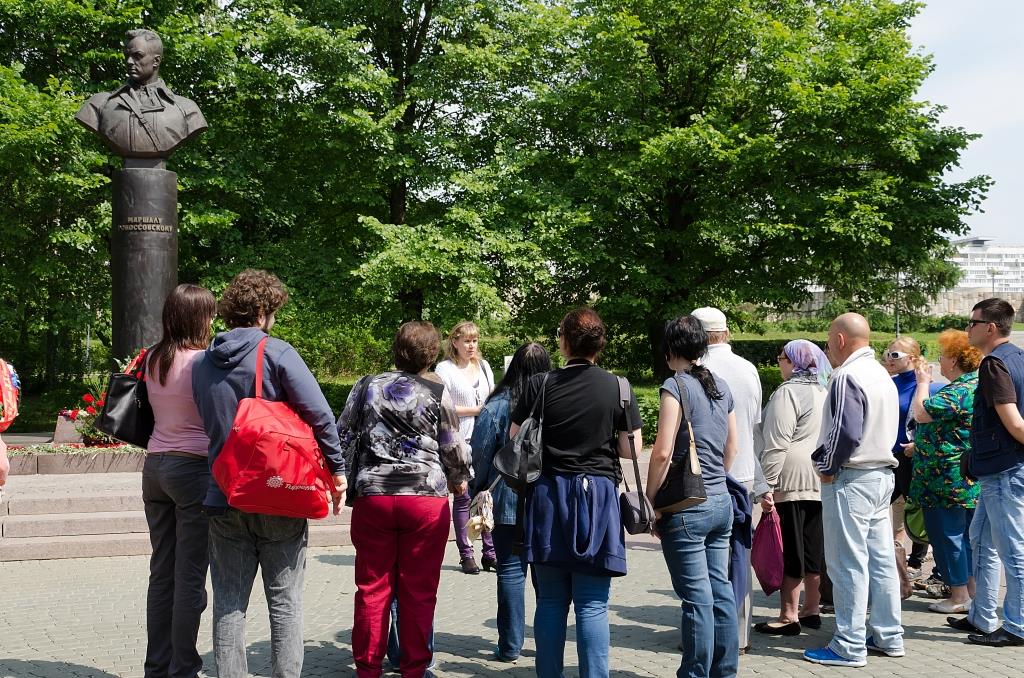 Активные участники взрослое отделение ТЦСО «Савёлки» и учащихся школ № 854 Дирекция природных территорий ЗелАО – активный участник районных праздников, организуемых Управой района Савёлки, проходящих на подведомственной учреждению территории (Крюковский лесопарк, 11-й квартал - Чёрное озеро). Это традиционные новогодние мероприятия - «Встреча Деда Мороза в Савёлках» и «Рождество в Савёлках»; Крещенские купания, «Широкая Масленица в Савёлках», «Русь Великая», День России, «День Чёрного озера», окружной праздник День города в парке 40-летия Победы. 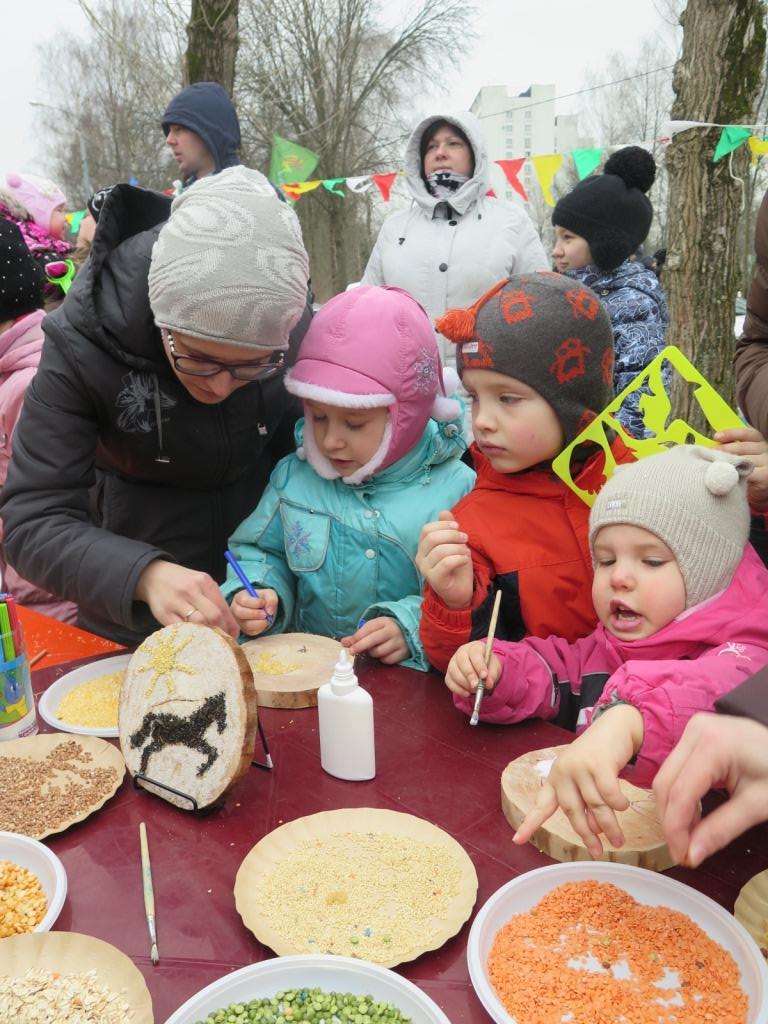 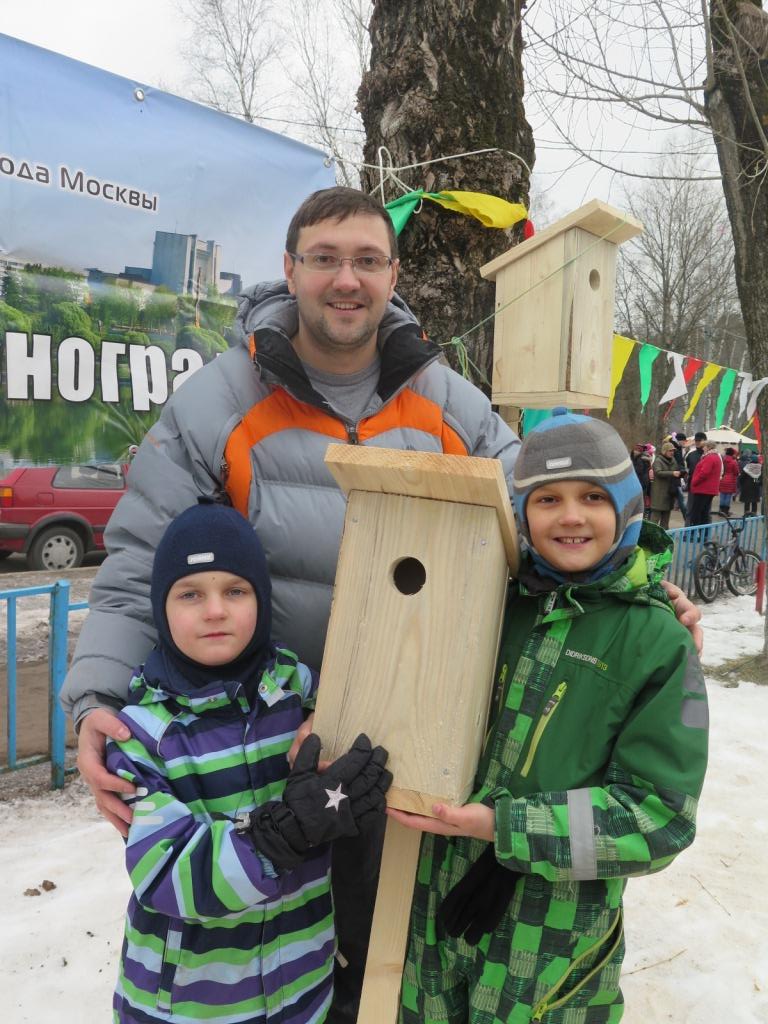 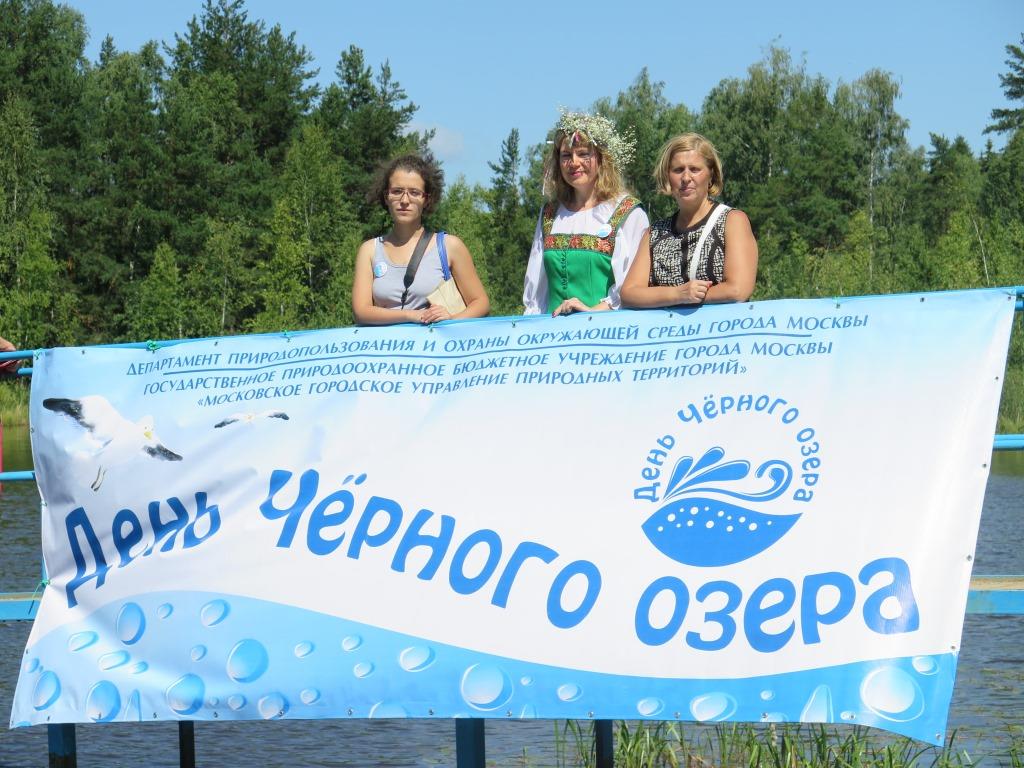 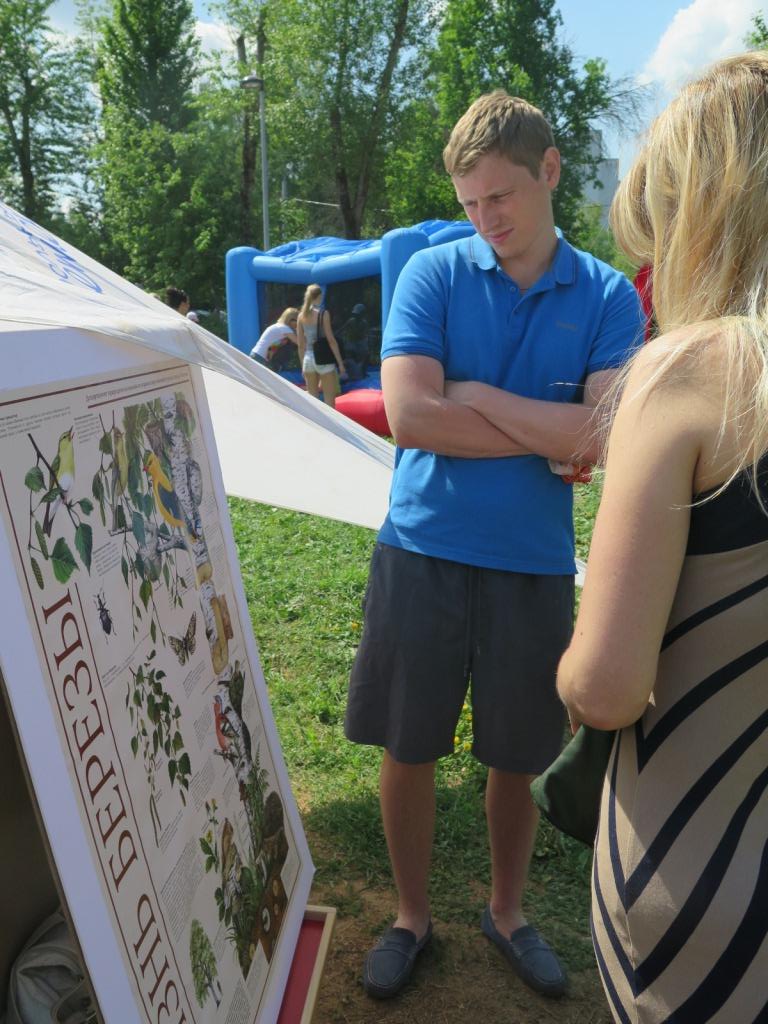 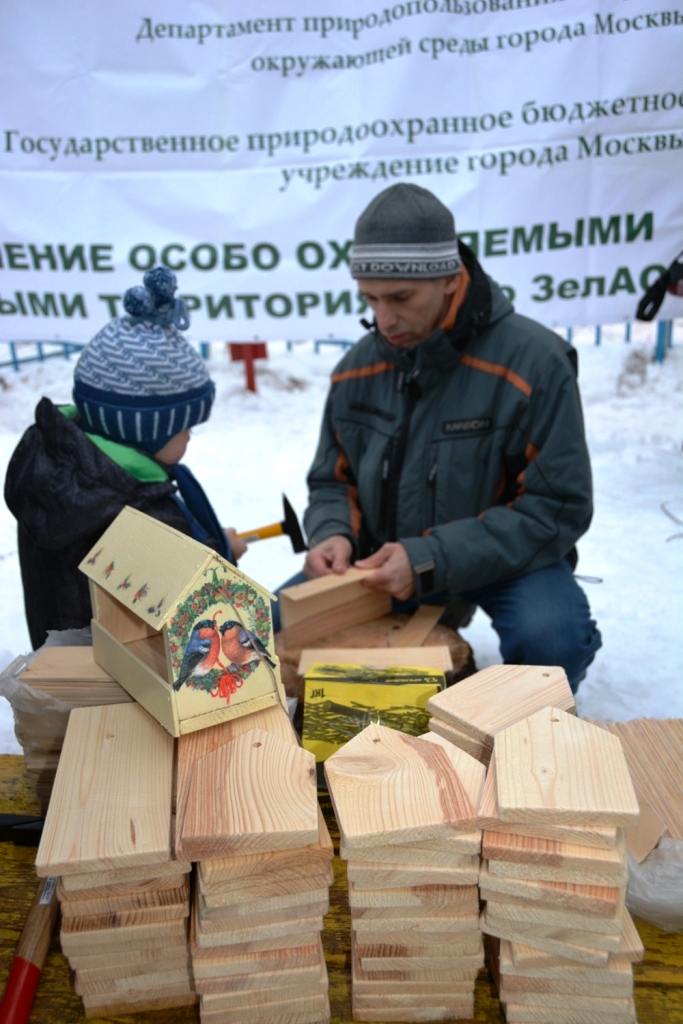 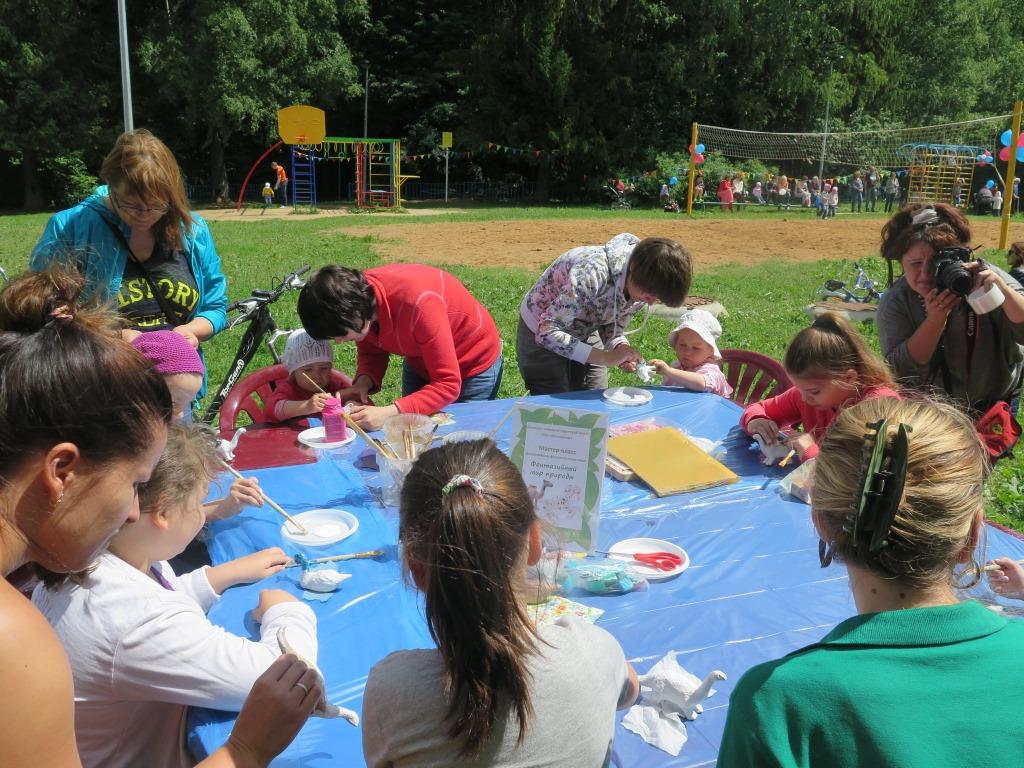 В год культуры в России Дирекция стала участником социокультурной акции «Библионочь» в детской библиотеке № 116, организовала экологическую игротеку и эколого-краеведческий лекторий на празднике «Счастливое детство без айпада» на площадке Культурного центра «Зеленоград» и провела творческие мастерские на общегородском культурном мероприятии «Дни культуры в Зеленограде» в парке 40-летия Победы. 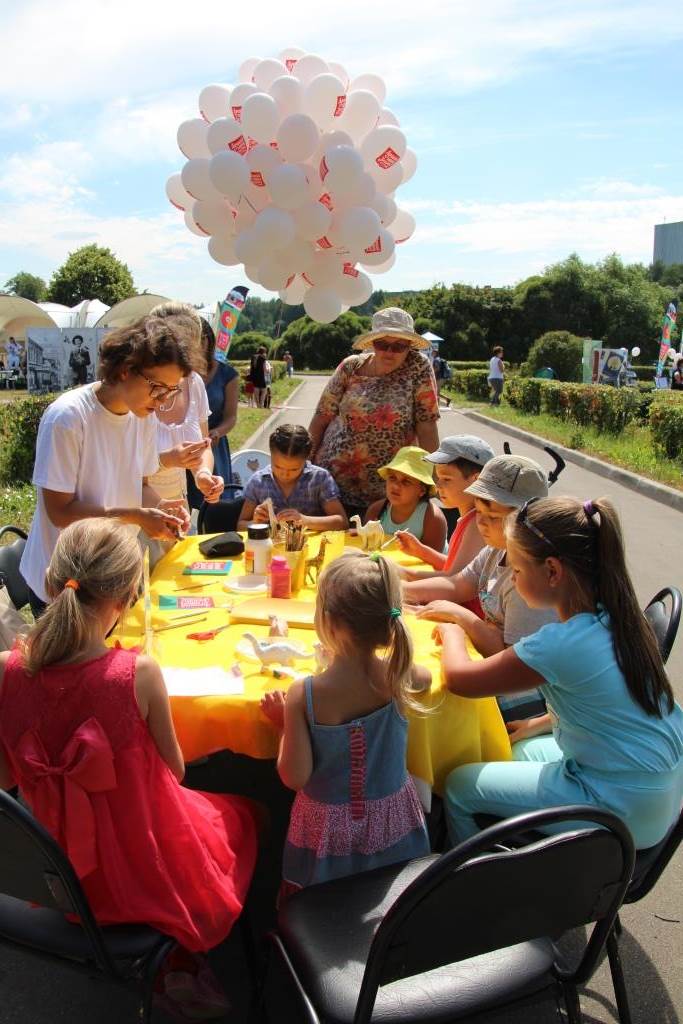 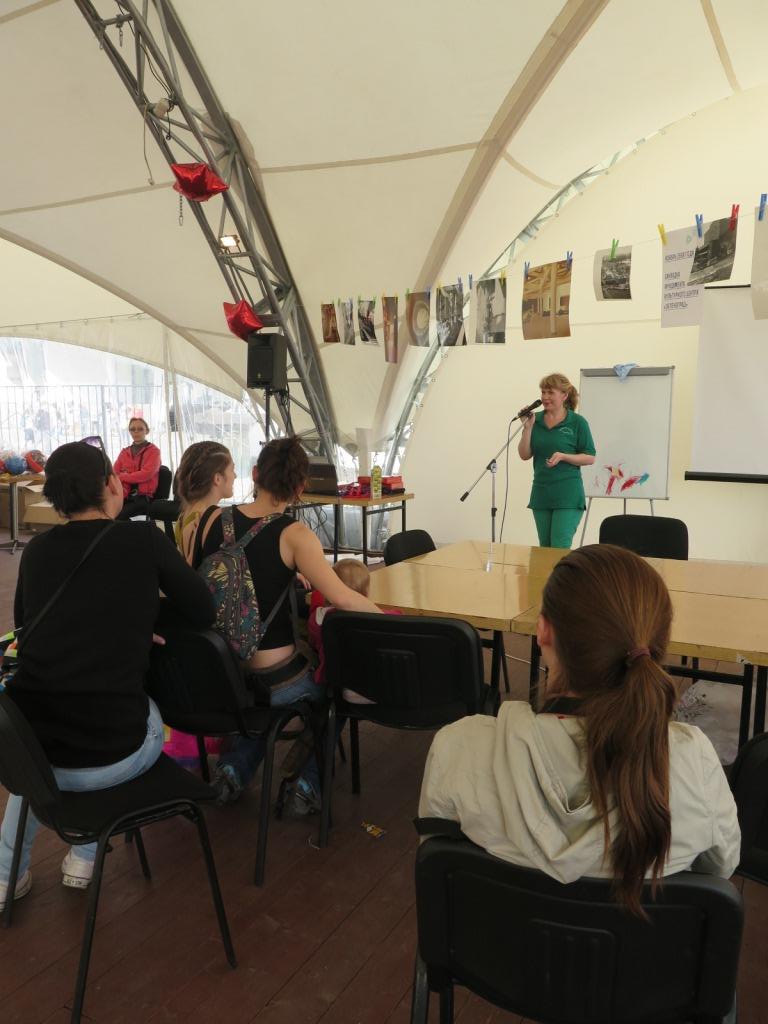 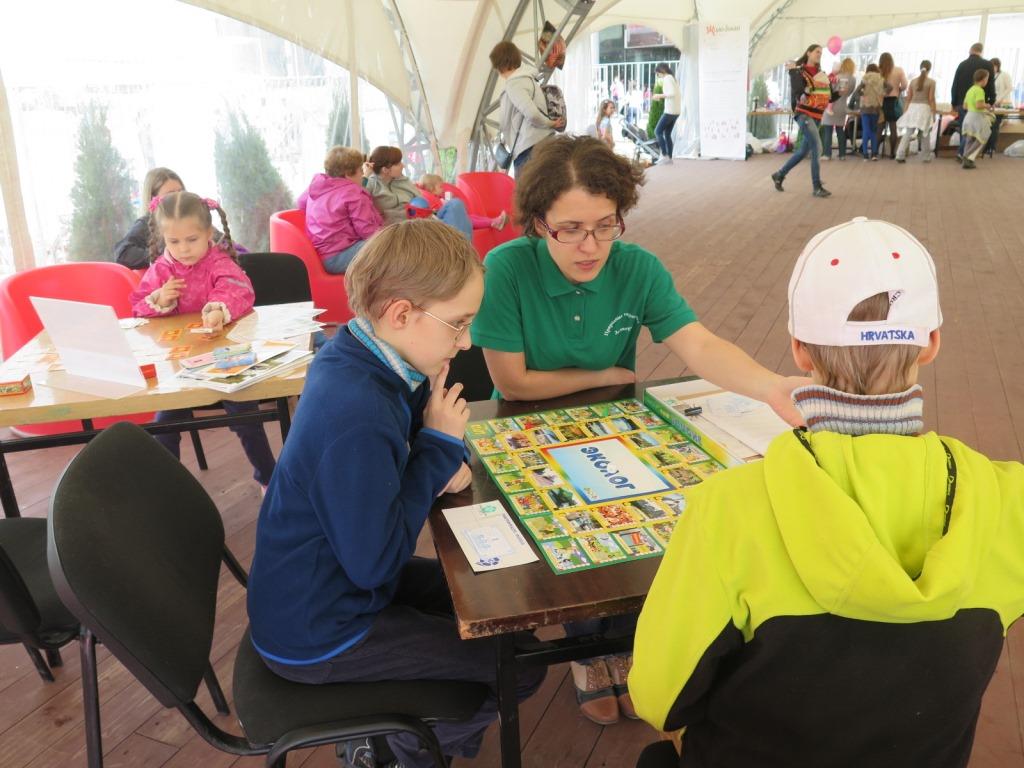 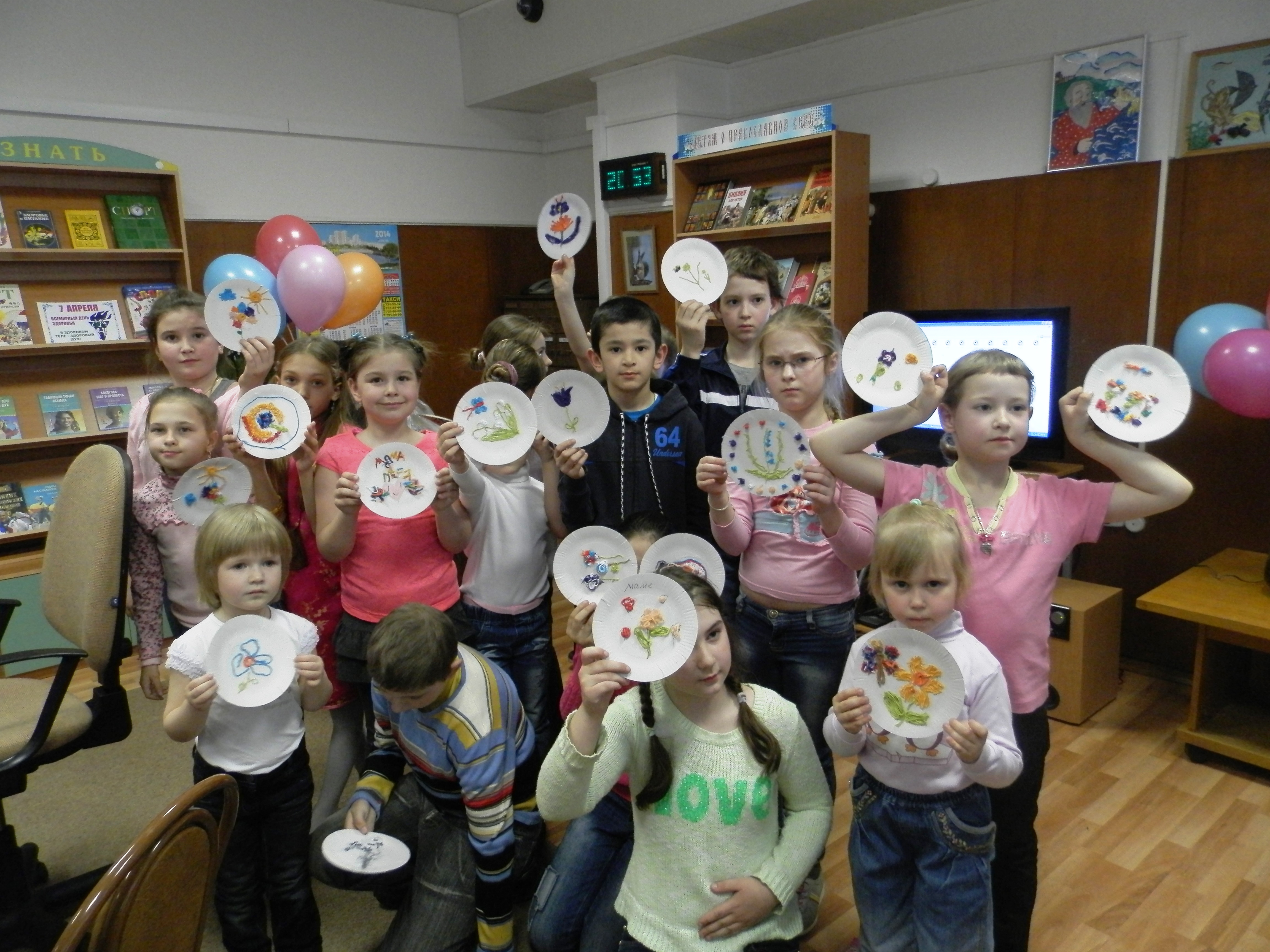 Дирекция постоянно принимает участие в организации спортивных соревнований – лыжных стартов на территории Крюковского лесопарка (около Чёрного озера). С целью привлечения внимания к проблемам охраны окружающей среды организуются экологические и природоохранные акции. Жители района приняли активное участие в акции «Мой город! Мое дерево!» по посадке деревьев на территории Крюковского лесопарка рядом с Чёрным озером (50 чел.), акция «Миллион деревьев!» по посадке деревьев на внутридворовых территориях района прошла с участием ветеранов, руководства Управы и представителей молодежных организаций (61 чел.). Ко Дню пионерии в парке «Ровесник» состоялось акция «Эстафета поколений» по посадке учащимися цветов на клумбу (43 чел.).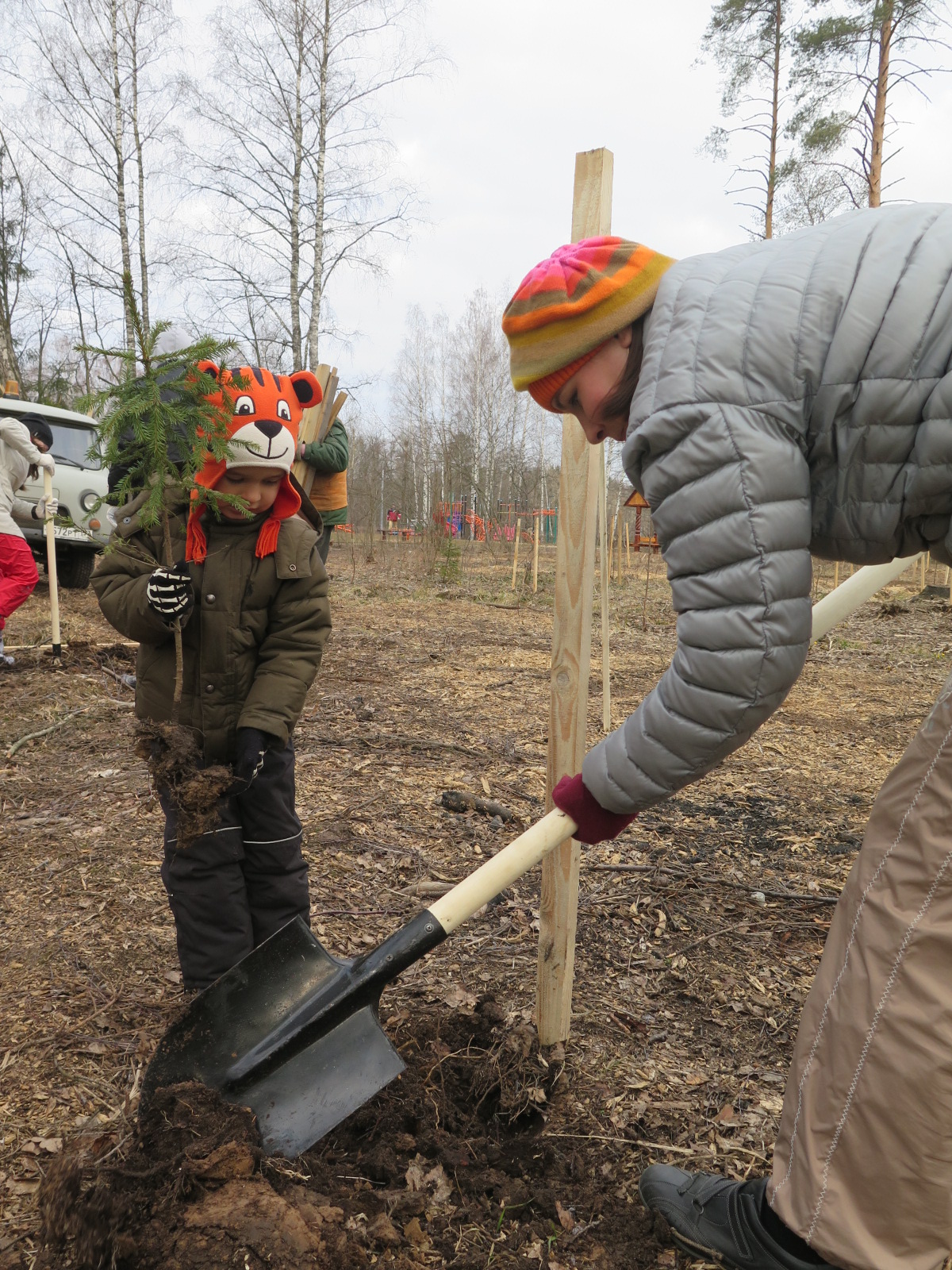 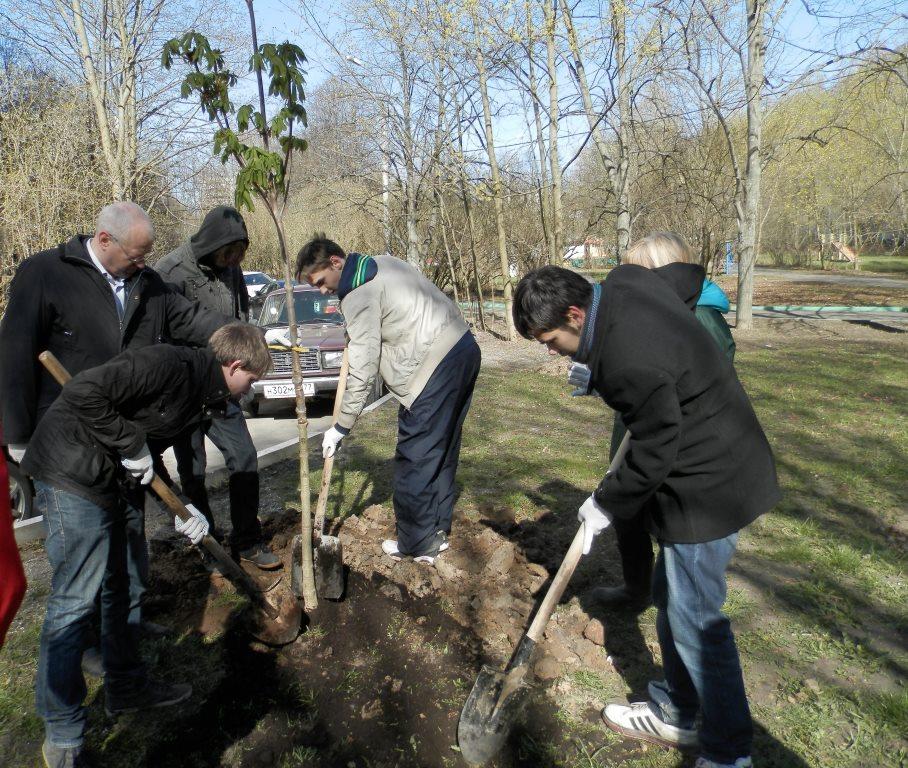 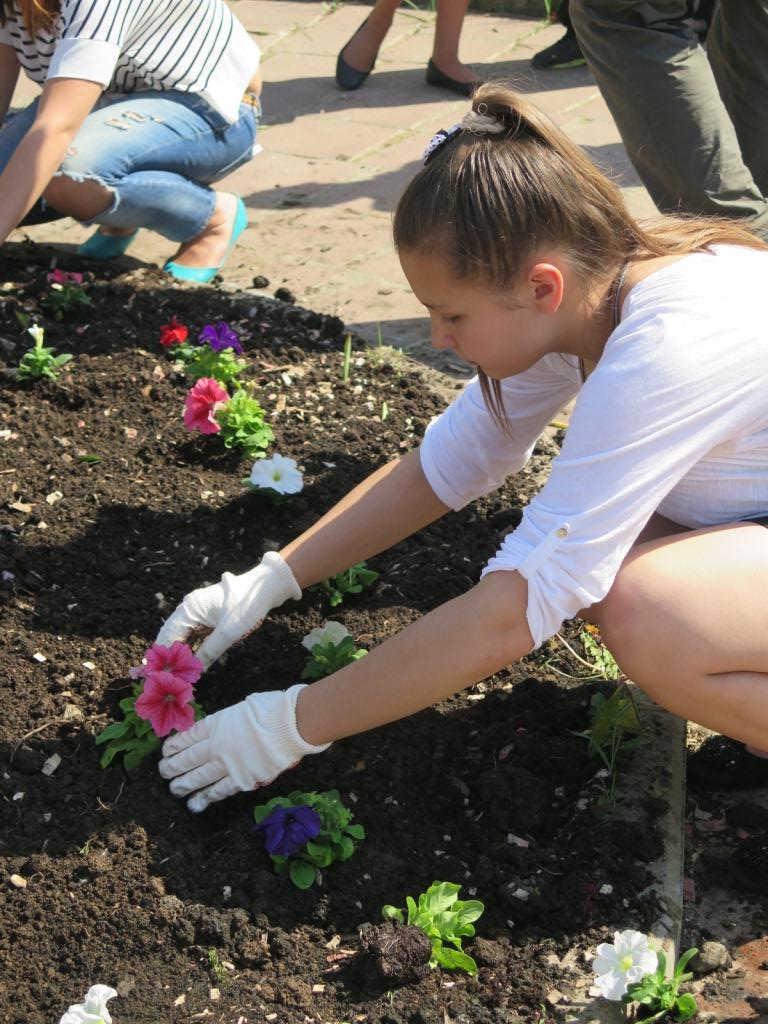 